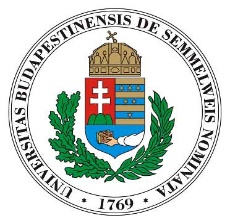 KONDUKTORI NYILATKOZATAlulírott hozzájárulok, hogy az alábbi személyes adataimat nyilvántartsa a Semmelweis Egyetem Pető András Pedagógiai Intézete és az adatvédelmi törvénynek megfelelően használja. Adataim harmadik fél részére csak beleegyezésemmel adható ki.Kijelentem, hogy szakmai munkakapcsolatot kívánok fenntartani a Semmelweis Egyetem Pető András Pedagógiai Intézetével, szakmai szolgáltatásaira igényt tartok. Név: 	Leánykori név:	Email:	Telefonszám: 	Születési hely, év, hónap, nap:	Állandó lakáscím:	Ideiglenes lakáscím:	Konduktori diplomaszerzés éve: Idegen nyelvtudás, nyelvvizsga:Egyéb felsőfokú végzettségek/szakvizsga neve: Tanfolyamok, szakirányú továbbképzések: Munkahely neve:       	Munkahely címe:  	Telefon számok: 	Munkahely honlapja és email: 	Munkahelyi beosztás, munkakör: 	Tevékenység rövid leírása: 	Dátum:.....................................................................                                                                                                            aláírásA nyilatkozatot kérjük postán visszaküldeni a SE PA Pedagógiai Intézet vezetőjének címezve.Postacím: Semmelweis Egyetem Pető András Pedagógiai Intézet, 1125 Budapest, Kútvölgyi út 8.SEMMELWEIS EGYETEMPető András Pedagógiai Intézete